ПОСТАНОВЛЕНИЕот 25.01.2021 г. № 26а.  ХакуринохабльОб утверждении паспорта муниципального проекта «Жилье»В соответствии с Федеральным законом от 6 октября 2003 г. № 131-ФЗ "Об общих принципах местного самоуправления в Российской Федерации" в рамках реализации Указа Президента Российской Федерации от 21.07.2020 г. №474 «О национальных целях развития Российской Федерации на период до 2030 годаПОСТАНОВЛЯЮ:Утвердить паспорт муниципального проекта «Жилье» согласно приложения №1.Опубликовать настоящее постановление в газете «Заря» и разместить на официальном сайте муниципального образования в сети Интернет.Контроль за выполнением настоящего постановления возложить на отдел архитектуры, градостроительства и ЖКХ администрации МО «Шовгеновский район».Настоящее постановление вступает в силу с момента его публикации.                                    Приложение №1 УтверждаюГлава администрации МО «Шовгеновский район» Республики Адыгея____________________Р. Р. Аутлев 25 января 2021 г.ПАСПОРТ МУНИЦИПАЛЬНОГО ПРОЕКТА«ЖИЛЬЕ»1. Основные положения2. Цели, целевые и дополнительные показатели муниципального проекта_________________________1 Параметры реализации мероприятий в 2022-2030 годах подлежат уточнению с учетом параметров федерального бюджета на соответствующие годы3.Результаты муниципального проекта4. Финансовое обеспечение реализации муниципального проекта**- объемы финансирования могут быть уточнены по результатам реализации программы за период  2020-2030 годов5. Участники муниципального проектаПРИЛОЖЕНИЕ № 1к паспортумуниципального проектаРеспублики Адыгея«Жилье»План мероприятий по реализации регионального проектаРЕСПУБЛИКА АДЫГЕЯ Администрация муниципального образования «Шовгеновский район»     385440, аул Хакуринохабль,  ул.Шовгенова, 9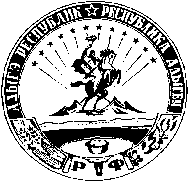 АДЫГЭ РЕСПУБЛИК Муниципальнэ образованиеу «Шэуджэн район» иадминистрацие                 385440, къ. Хьакурынэхьабл,  ур.Шэуджэным ыцI, 9Глава администрацииМО «Шовгеновский район»Р. Р. АутлевКраткое наименование федерального проекта«Жилье»«Жилье»«Жилье»Краткое наименование муниципального проекта«Жилье»Срок начала и окончания01.01.2020-31.12.2030Руководитель проектаШемаджуков Анзор Ибрагимович – первый заместитель Главы администрации МО «Шовгеновский район» Республики АдыгеяШемаджуков Анзор Ибрагимович – первый заместитель Главы администрации МО «Шовгеновский район» Республики АдыгеяШемаджуков Анзор Ибрагимович – первый заместитель Главы администрации МО «Шовгеновский район» Республики АдыгеяАдминистратор проектаАутлев Меджид Пшимафович – начальник отдела архитектуры и градостроительства администрации МО «Шовгеновский район» Республики АдыгеяАутлев Меджид Пшимафович – начальник отдела архитектуры и градостроительства администрации МО «Шовгеновский район» Республики АдыгеяАутлев Меджид Пшимафович – начальник отдела архитектуры и градостроительства администрации МО «Шовгеновский район» Республики АдыгеяУчастник проектаБгуашева Саида  - ведущий специалист отдела правового и кадрового обеспечения администрации МО «Шовгеновский район»Бгуашева Саида  - ведущий специалист отдела правового и кадрового обеспечения администрации МО «Шовгеновский район»Бгуашева Саида  - ведущий специалист отдела правового и кадрового обеспечения администрации МО «Шовгеновский район»Связь с государственными программами Республики АдыгеяГосударственная программа Республики Адыгея «Обеспечение доступным и комфортным жильем и коммунальными услугами», утвержденная Постановлением Кабинета Министров Республики Адыгея от 26 декабря 2019 года N 322Государственная программа Республики Адыгея «Обеспечение доступным и комфортным жильем и коммунальными услугами», утвержденная Постановлением Кабинета Министров Республики Адыгея от 26 декабря 2019 года N 322Государственная программа Республики Адыгея «Обеспечение доступным и комфортным жильем и коммунальными услугами», утвержденная Постановлением Кабинета Министров Республики Адыгея от 26 декабря 2019 года N 322Цель: увеличение объема жилищного строительства не менее чем до 0,003 млн. квадратных метров в год:- предоставление субсидий из федерального бюджета бюджету Республики Адыгея на реализацию мероприятий по стимулированиюпрограмм жилищного строительства Шовгеновского района Республики АдыгеяЦель: увеличение объема жилищного строительства не менее чем до 0,003 млн. квадратных метров в год:- предоставление субсидий из федерального бюджета бюджету Республики Адыгея на реализацию мероприятий по стимулированиюпрограмм жилищного строительства Шовгеновского района Республики АдыгеяЦель: увеличение объема жилищного строительства не менее чем до 0,003 млн. квадратных метров в год:- предоставление субсидий из федерального бюджета бюджету Республики Адыгея на реализацию мероприятий по стимулированиюпрограмм жилищного строительства Шовгеновского района Республики АдыгеяЦель: увеличение объема жилищного строительства не менее чем до 0,003 млн. квадратных метров в год:- предоставление субсидий из федерального бюджета бюджету Республики Адыгея на реализацию мероприятий по стимулированиюпрограмм жилищного строительства Шовгеновского района Республики АдыгеяЦель: увеличение объема жилищного строительства не менее чем до 0,003 млн. квадратных метров в год:- предоставление субсидий из федерального бюджета бюджету Республики Адыгея на реализацию мероприятий по стимулированиюпрограмм жилищного строительства Шовгеновского района Республики АдыгеяЦель: увеличение объема жилищного строительства не менее чем до 0,003 млн. квадратных метров в год:- предоставление субсидий из федерального бюджета бюджету Республики Адыгея на реализацию мероприятий по стимулированиюпрограмм жилищного строительства Шовгеновского района Республики АдыгеяЦель: увеличение объема жилищного строительства не менее чем до 0,003 млн. квадратных метров в год:- предоставление субсидий из федерального бюджета бюджету Республики Адыгея на реализацию мероприятий по стимулированиюпрограмм жилищного строительства Шовгеновского района Республики АдыгеяЦель: увеличение объема жилищного строительства не менее чем до 0,003 млн. квадратных метров в год:- предоставление субсидий из федерального бюджета бюджету Республики Адыгея на реализацию мероприятий по стимулированиюпрограмм жилищного строительства Шовгеновского района Республики АдыгеяЦель: увеличение объема жилищного строительства не менее чем до 0,003 млн. квадратных метров в год:- предоставление субсидий из федерального бюджета бюджету Республики Адыгея на реализацию мероприятий по стимулированиюпрограмм жилищного строительства Шовгеновского района Республики АдыгеяЦель: увеличение объема жилищного строительства не менее чем до 0,003 млн. квадратных метров в год:- предоставление субсидий из федерального бюджета бюджету Республики Адыгея на реализацию мероприятий по стимулированиюпрограмм жилищного строительства Шовгеновского района Республики АдыгеяЦель: увеличение объема жилищного строительства не менее чем до 0,003 млн. квадратных метров в год:- предоставление субсидий из федерального бюджета бюджету Республики Адыгея на реализацию мероприятий по стимулированиюпрограмм жилищного строительства Шовгеновского района Республики АдыгеяЦель: увеличение объема жилищного строительства не менее чем до 0,003 млн. квадратных метров в год:- предоставление субсидий из федерального бюджета бюджету Республики Адыгея на реализацию мероприятий по стимулированиюпрограмм жилищного строительства Шовгеновского района Республики АдыгеяЦель: увеличение объема жилищного строительства не менее чем до 0,003 млн. квадратных метров в год:- предоставление субсидий из федерального бюджета бюджету Республики Адыгея на реализацию мероприятий по стимулированиюпрограмм жилищного строительства Шовгеновского района Республики АдыгеяЦель: увеличение объема жилищного строительства не менее чем до 0,003 млн. квадратных метров в год:- предоставление субсидий из федерального бюджета бюджету Республики Адыгея на реализацию мероприятий по стимулированиюпрограмм жилищного строительства Шовгеновского района Республики АдыгеяЦель: увеличение объема жилищного строительства не менее чем до 0,003 млн. квадратных метров в год:- предоставление субсидий из федерального бюджета бюджету Республики Адыгея на реализацию мероприятий по стимулированиюпрограмм жилищного строительства Шовгеновского района Республики АдыгеяЦель: увеличение объема жилищного строительства не менее чем до 0,003 млн. квадратных метров в год:- предоставление субсидий из федерального бюджета бюджету Республики Адыгея на реализацию мероприятий по стимулированиюпрограмм жилищного строительства Шовгеновского района Республики Адыгея№ п/пНаименование показателяТип показателяБазовое значениеБазовое значениеПериод, годПериод, годПериод, годПериод, годПериод, годПериод, годПериод, годПериод, годПериод, годПериод, годПериод, год№ п/пНаименование показателяТип показателяЗначениеДата 202020212022202320242025202620272028202920301Ввод жилья в Шовгеновском районе Республики Адыгея,млн. кв.мосновной0.001520190.0020.00210.00220.00230.00240.00250.00260.00270.00280.00290.00302Объем ввода многоквартирныхжилых домах в Шовгеновском районе Республики Адыгея,млн. кв.метровдополнительный0201700,00060000000003Объем ввода жилья, построенногонаселением в  Шовгеновском районе Республики Адыгея, млн.кв.метровдополнительный0.001520190.0020.00150.00220.00230.00240.00250.00260.00270.00280.00290.00304Количество земельных участков предназначенных для жилищного строительства, шт.дополнительный3201944444444445Площади земельных участков предназначенных для жилищного строительства, га.дополнительный0,7520191,01,01,01,01,01,01,01,01,01,01,06Количество молодых семей, получивших государственную поддержку на улучшение жилищных условий с использованием средств федерального бюджета, семей1дополнительный92019899999999997Количество граждан отдельных категорий, установленных федеральным законодательством, получивших государственные жилищные сертификаты, включая детей сирот, человекдополнительный1720194242415151515151515158Количество земельных участков предназначенных для строительства многоквартирных жилых домов, шт.дополнительный02019100000000009Площади земельных участков предназначенных для строительства многоквартирных жилых домов, гадополнительный020190,21000000000010Количество земельных участков предназначенных для строительства индивидуальных жилых домов, шт.дополнительный320193333333333311Площади земельных участков предназначенных для строительства индивидуальных жилых домов, гадополнительный0,7520190,750,750,750,750,750,750,750,750,750,750,7512Срок получения разрешения на строительство и ввод объектов в эксплуатацию, рабочих днейдополнительный720197777777777713Количество процедур (услуг), включенных в исчерпывающий перечень административных процедур в сфере жилищного строительства, предоставляемых в электронном виде, ед.дополнительный3201933333333333№п/пНаименование задачи, результатаХарактеристика результата1.Создание условий для устойчивого территориального развития Республики Адыгея и обеспечение населения республики доступным, качественным жильемСоздание условий для устойчивого территориального развития Республики Адыгея и обеспечение населения республики доступным, качественным жильем1.1.Увеличен объем жилищного строительства к 2030 году до 3000 квадратных метров в годОбеспечение развития массового строительства жилья, в том числе стандартного жилья за счет создания условий по обеспечению социальной и инженерной инфраструктурой, а так же по обеспечению инженерной инфраструктурой земельных участков, в целях бесплатного предоставления для строительства стандартного жилья гражданам, имеющих трех и более детей.1.2.Частичное инфраструктурное обустройство земельных участков, подлежащих предоставлению (предоставленных) для жилищного строительства Создание условий для развития массового строительства жилья, в том числе стандартного жилья, обеспеченного социальной и инженерной инфраструктурой, в том числе предоставленных (предоставляемых) семьям, имеющим трех и более детей, в том числе обеспечение в рамках муниципальных программ.2. Реализация мероприятий по оказанию гражданам поддержки в увеличении жилищных условий, включая обеспечение жильем категорий граждан, установленных федеральным законодательством и молодых семей.2. Реализация мероприятий по оказанию гражданам поддержки в увеличении жилищных условий, включая обеспечение жильем категорий граждан, установленных федеральным законодательством и молодых семей.2. Реализация мероприятий по оказанию гражданам поддержки в увеличении жилищных условий, включая обеспечение жильем категорий граждан, установленных федеральным законодательством и молодых семей.2.1.Оказание государственной поддержки гражданам в улучшении жилищных условий в 2021 году Предоставление государственной поддержки в обеспечении жильем  80 семей граждан отдельных категорий, в том числе молодых семей, многодетных семей, работников бюджетной сферы за период 2020-2030 годы.№ п/пНаименование результата и источника финансированияОбъем финансового обеспечения по годам реализация (млн. рублей)Объем финансового обеспечения по годам реализация (млн. рублей)Объем финансового обеспечения по годам реализация (млн. рублей)Объем финансового обеспечения по годам реализация (млн. рублей)Объем финансового обеспечения по годам реализация (млн. рублей)Объем финансового обеспечения по годам реализация (млн. рублей)Объем финансового обеспечения по годам реализация (млн. рублей)Объем финансового обеспечения по годам реализация (млн. рублей)Объем финансового обеспечения по годам реализация (млн. рублей)Объем финансового обеспечения по годам реализация (млн. рублей)Объем финансового обеспечения по годам реализация (млн. рублей)Всего (млн. рублей) 2020-2030№ п/пНаименование результата и источника финансирования20202021202220232024202520262027202820292030Всего (млн. рублей) 2020-20301.Создание условий для устойчивого территориального развития Шовгеновского района Республики Адыгея и обеспечение населения доступным, качественным жильемСоздание условий для устойчивого территориального развития Шовгеновского района Республики Адыгея и обеспечение населения доступным, качественным жильемСоздание условий для устойчивого территориального развития Шовгеновского района Республики Адыгея и обеспечение населения доступным, качественным жильемСоздание условий для устойчивого территориального развития Шовгеновского района Республики Адыгея и обеспечение населения доступным, качественным жильемСоздание условий для устойчивого территориального развития Шовгеновского района Республики Адыгея и обеспечение населения доступным, качественным жильемСоздание условий для устойчивого территориального развития Шовгеновского района Республики Адыгея и обеспечение населения доступным, качественным жильемСоздание условий для устойчивого территориального развития Шовгеновского района Республики Адыгея и обеспечение населения доступным, качественным жильемСоздание условий для устойчивого территориального развития Шовгеновского района Республики Адыгея и обеспечение населения доступным, качественным жильемСоздание условий для устойчивого территориального развития Шовгеновского района Республики Адыгея и обеспечение населения доступным, качественным жильемСоздание условий для устойчивого территориального развития Шовгеновского района Республики Адыгея и обеспечение населения доступным, качественным жильемСоздание условий для устойчивого территориального развития Шовгеновского района Республики Адыгея и обеспечение населения доступным, качественным жильемСоздание условий для устойчивого территориального развития Шовгеновского района Республики Адыгея и обеспечение населения доступным, качественным жильемСоздание условий для устойчивого территориального развития Шовгеновского района Республики Адыгея и обеспечение населения доступным, качественным жильем1.1.на реализацию мероприятия содействие строительству жилья, в том числе стандартного жилья1.1.1.федеральный бюджет (межбюджетные трансферы бюджету Шовгеновского района Республики Адыгея)1.1.2.бюджеты государственных внебюджетных фондов Российской Федерации1.1.3.консолидированный бюджет Шовгеновского района Республики Адыгея, в том числе: 1.1.3.1.республиканский бюджет1.1.3.2.местные бюджеты2.Реализация мероприятий по оказанию гражданам поддержки в улучшении жилищных условий, включая обеспечение жильем категорий граждан, установленных федеральным законодательством и молодых семейРеализация мероприятий по оказанию гражданам поддержки в улучшении жилищных условий, включая обеспечение жильем категорий граждан, установленных федеральным законодательством и молодых семейРеализация мероприятий по оказанию гражданам поддержки в улучшении жилищных условий, включая обеспечение жильем категорий граждан, установленных федеральным законодательством и молодых семейРеализация мероприятий по оказанию гражданам поддержки в улучшении жилищных условий, включая обеспечение жильем категорий граждан, установленных федеральным законодательством и молодых семейРеализация мероприятий по оказанию гражданам поддержки в улучшении жилищных условий, включая обеспечение жильем категорий граждан, установленных федеральным законодательством и молодых семейРеализация мероприятий по оказанию гражданам поддержки в улучшении жилищных условий, включая обеспечение жильем категорий граждан, установленных федеральным законодательством и молодых семейРеализация мероприятий по оказанию гражданам поддержки в улучшении жилищных условий, включая обеспечение жильем категорий граждан, установленных федеральным законодательством и молодых семейРеализация мероприятий по оказанию гражданам поддержки в улучшении жилищных условий, включая обеспечение жильем категорий граждан, установленных федеральным законодательством и молодых семейРеализация мероприятий по оказанию гражданам поддержки в улучшении жилищных условий, включая обеспечение жильем категорий граждан, установленных федеральным законодательством и молодых семейРеализация мероприятий по оказанию гражданам поддержки в улучшении жилищных условий, включая обеспечение жильем категорий граждан, установленных федеральным законодательством и молодых семейРеализация мероприятий по оказанию гражданам поддержки в улучшении жилищных условий, включая обеспечение жильем категорий граждан, установленных федеральным законодательством и молодых семейРеализация мероприятий по оказанию гражданам поддержки в улучшении жилищных условий, включая обеспечение жильем категорий граждан, установленных федеральным законодательством и молодых семейРеализация мероприятий по оказанию гражданам поддержки в улучшении жилищных условий, включая обеспечение жильем категорий граждан, установленных федеральным законодательством и молодых семей2.1.Реализация мероприятия содействие строительству и приобретению жилья, в том числе стандартного жилья, молодым семьям, в том числе:5,25,4---------10,62.1.1федеральный и республиканский бюджеты (межбюджетные трансферы бюджету Шовгеновского района Республики Адыгея) выделенные средства на обеспечение жильем молодых семей3,33,3---------6,62.1.3местный бюджет1,92,1---------4,02.2Реализация мероприятия содействие строительству и приобретению жилья, в том числе стандартного жилья, категорий граждан, установленных федеральным законодательством, в том числе:15,119---------34,12.2.2.республиканский бюджет15,119---------34,1Итого по разделу20,324,4---------40,7№ п/пРоль в проектеФамилия, инициалыДолжностьНепосредственный руководительЗанятость в проекте (процентов)1.Руководитель муниципального проектаА.И.ШемаджуковПервый заместитель Главы администрации МО «Шовгеновский район» Республики АдыгеяР.Р.АутлевГлава администрации МО «Шовгеновский район» Республики Адыгея20 %№ п/пРоль в проектеФамилия, инициалыДолжностьНепосредственный руководительЗанятость в проекте (процентов)2.Администратор муниципального проектаМ.П.Аутлев Начальник отдела архитектуры, градостроительства и ЖКХ администрации МО «Шовгеновский район» Республики АдыгеяА.И.ШемаджуковПервый заместитель Главы администрации МО «Шовгеновский район» Республики Адыгея40 %Общие организационные мероприятия по проектуОбщие организационные мероприятия по проектуОбщие организационные мероприятия по проектуОбщие организационные мероприятия по проектуОбщие организационные мероприятия по проектуОбщие организационные мероприятия по проектуМониторинг динамики достижения показателя, подготовка предложений по корректировке/актуализации мероприятийМониторинг динамики достижения показателя, подготовка предложений по корректировке/актуализации мероприятийМониторинг динамики достижения показателя, подготовка предложений по корректировке/актуализации мероприятийМониторинг динамики достижения показателя, подготовка предложений по корректировке/актуализации мероприятийМониторинг динамики достижения показателя, подготовка предложений по корректировке/актуализации мероприятийМониторинг динамики достижения показателя, подготовка предложений по корректировке/актуализации мероприятий3.Руководитель муниципального проектаА.И.ШемаджуковПервый заместитель Главы администрации МО «Шовгеновский район» Республики АдыгеяР.Р.АутлевГлава администрации МО «Шовгеновский район» Республики Адыгея20 %Увеличен объем жилищного строительства к 2024 годуУвеличен объем жилищного строительства к 2024 годуУвеличен объем жилищного строительства к 2024 годуУвеличен объем жилищного строительства к 2024 годуУвеличен объем жилищного строительства к 2024 годуУвеличен объем жилищного строительства к 2024 году1.Ответственный за достижение результата муниципального проектаМ.П.Аутлев Начальник отдела архитектуры, градостроительства и ЖКХ администрации МО «Шовгеновский район» Республики АдыгеяА.И.ШемаджуковПервый заместитель Главы администрации МО «Шовгеновский район» Республики Адыгея30 %№ п/пРоль в проектеФамилия, инициалыДолжностьНепосредственный руководительЗанятость в проекте (процентов)Частичное инфраструктурное обустройство земельных участков, подлежащих предоставлению (предоставленных) для жилищного строительстваЧастичное инфраструктурное обустройство земельных участков, подлежащих предоставлению (предоставленных) для жилищного строительстваЧастичное инфраструктурное обустройство земельных участков, подлежащих предоставлению (предоставленных) для жилищного строительстваЧастичное инфраструктурное обустройство земельных участков, подлежащих предоставлению (предоставленных) для жилищного строительстваЧастичное инфраструктурное обустройство земельных участков, подлежащих предоставлению (предоставленных) для жилищного строительстваЧастичное инфраструктурное обустройство земельных участков, подлежащих предоставлению (предоставленных) для жилищного строительства1.Ответственный за достижение результата муниципального проектаМ.П.Аутлев Начальник отдела архитектуры, градостроительства и ЖКХ администрации МО «Шовгеновский район» Республики АдыгеяА.И.ШемаджуковПервый заместитель Главы администрации МО «Шовгеновский район» Республики Адыгея30 %№ п/пРоль в проектеФамилия, инициалыДолжностьНепосредственный руководительЗанятость в проекте (процентов)Оказание государственной поддержки гражданам в улучшении жилищных условийОказание государственной поддержки гражданам в улучшении жилищных условийОказание государственной поддержки гражданам в улучшении жилищных условийОказание государственной поддержки гражданам в улучшении жилищных условийОказание государственной поддержки гражданам в улучшении жилищных условийОказание государственной поддержки гражданам в улучшении жилищных условий1.Ответственный за достижение результата муниципального проектаМ.П.Аутлев Начальник отдела архитектуры, градостроительства и ЖКХ администрации МО «Шовгеновский район» Республики АдыгеяА.И.ШемаджуковПервый заместитель Главы администрации МО «Шовгеновский район» Республики Адыгея30 %2.Участник муниципального проектаС.Бгуашева ведущий специалист отдела правового и кадрового обеспечения администрации МО «Шовгеновский район»Л.К.УстоваНачальник отдела правового и кадрового обеспечения администрации МО «Шовгеновский район»20 %№п/пНаименование результата, мероприятия, контрольной точкиСроки реализацииСроки реализацииОтветственный исполнительВид документа и характеристика результатаУровень контроля№п/пНаименование результата, мероприятия, контрольной точкиНачалоОкончаниеОтветственный исполнительВид документа и характеристика результатаУровень контроля1В МО «Шовгеновский район» введено в эксплуатацию ________ тыс. кв. м. жилья 01.01.2020г.31.12.2030г.ПостановлениеКабинетаМинистров РеспубликиАдыгеяВДЛ (высшее должностное лицо)1.1Подготовка и подача заявки в Министерство строительства, транспорта, жилищно-коммунального и дорожного хозяйства Республики Адыгея на участие в отборе на предоставление субсидии из федерального и республиканского бюджетов бюджету МО «Шовгеновский район» Республики Адыгея на софинансирование мероприятий по реализации проектов по развитию территорий, расположенных в границах населенных пунктов, предусматривающих строительство жилья01.05.2022г01.12.2022гЗаявка в Министерство строительства, транспорта, жилищно-коммунального и дорожного хозяйства Республики Адыгея в установленном порядкеРП (руководитель проекта)1.2Заключение Соглашения с Министерством строительства, транспорта, жилищно-коммунального и дорожного хозяйства Республики Адыгея на предоставление субсидии из федерального и республиканского бюджетов бюджету МО «Шовгеновский район» Республики Адыгея на софинансирование мероприятий по реализации проектов по развитию территорий, расположенных в границах населенных пунктов, предусматривающих строительство жилья01.03.2023гСоглашение с Министерство строительства, транспорта, жилищно-коммунального и дорожного хозяйства Республики АдыгеяРП (руководитель проекта)1.3Получение субсидии на финансовое обеспечение мероприятий по реализации проектов по развитию территорий, расположенных в границах населенных пунктов, предусматривающих строительство жилья-01.04.2023гУведомление о доведенных предельных объемах финансированияКП (куратор проекта)1.4Подготовлена отчетность об исполнении мероприятий по реализации проектов по развитию территорий, расположенных в границах населенных пунктов, предусматривающих строительство жилья-ежеквартальноЕжеквартальный отчет об исполнении СоглашенияКП (куратор проекта)2.Оказана поддержка гражданам в улучшении жилищных условий, включая обеспечение жильем категорий граждан, установленных федеральным законодательством и молодых семей 2.1Подготовка и подача заявки в Министерство строительства, транспорта, жилищно-коммунального и дорожного хозяйства Республики Адыгея на предоставление субсидии из федерального бюджета республиканскому бюджету Республики Адыгея на софинансирование мероприятий по обеспечению жильем молодых семей01.06.2020г., далее ежегодно01.12.2020г.Заявка в Министерство строительства, транспорта, жилищно-коммунального и дорожного хозяйства Республики Адыгея в установленном порядкеРП (руководитель проекта)2.2Заключение Соглашения с Министерством строительства, транспорта, жилищно-коммунального и дорожного хозяйства Республики Адыгея на предоставление субсидии из федерального бюджета Республики Адыгея на софинансирование мероприятий по обеспечению жильем молодых семей03.03.2020г., далее ежегодно01.12.2020г., далее ежегодноСоглашение с Министерство строительства, транспорта, жилищно-коммунального и дорожного хозяйства Республики Адыгея РП (руководитель проекта)2.3Получение субсидии на финансовое обеспечение мероприятий по обеспечению жильем молодых семей03.03.2020г., далее ежегодно01.12.2020г., далее ежегодно Уведомление о доведенных предельных объемах финансированияКП (куратор проекта)2.4Подготовлена отчетность об исполнении мероприятий по обеспечению жильем молодых семей10.04.2020г. ЕжеквартальноЕжеквартальный отчет об исполнении СоглашенияКП (куратор проекта)